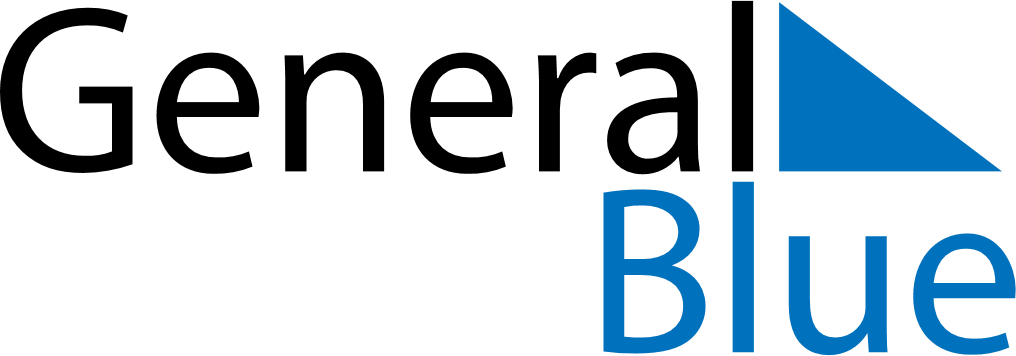 June 2026June 2026June 2026June 2026MaltaMaltaMaltaMondayTuesdayWednesdayThursdayFridaySaturdaySaturdaySunday12345667June 7th89101112131314151617181920202122232425262727282930Saints Peter and Paul